Lesson planUnit of a long term plan: Hot and ColdHealthy WorldUnit of a long term plan: Hot and ColdHealthy WorldUnit of a long term plan: Hot and ColdHealthy WorldUnit of a long term plan: Hot and ColdHealthy WorldUnit of a long term plan: Hot and ColdHealthy WorldSchool: № 18, Rudny, Kostanay regionSchool: № 18, Rudny, Kostanay regionSchool: № 18, Rudny, Kostanay regionSchool: № 18, Rudny, Kostanay regionDate:Date:Date:Date:Date:Teacher name: Mussina A. E.Teacher name: Mussina A. E.Teacher name: Mussina A. E.Teacher name: Mussina A. E.CLASS: 4CLASS: 4CLASS: 4CLASS: 4CLASS: 4Number present: Number present: Number present: absent:Lesson titleLesson titleLesson titleWeatherWeatherWeatherWeatherWeatherWeatherLearning objectivesLearning objectivesLearning objectives4.R1 recognise, identify and sound with support a growing range of language at text level4.W1 plan, write and check sentences with support on a range of basic personal, general and some curricular topics  4.R1 recognise, identify and sound with support a growing range of language at text level4.W1 plan, write and check sentences with support on a range of basic personal, general and some curricular topics  4.R1 recognise, identify and sound with support a growing range of language at text level4.W1 plan, write and check sentences with support on a range of basic personal, general and some curricular topics  4.R1 recognise, identify and sound with support a growing range of language at text level4.W1 plan, write and check sentences with support on a range of basic personal, general and some curricular topics  4.R1 recognise, identify and sound with support a growing range of language at text level4.W1 plan, write and check sentences with support on a range of basic personal, general and some curricular topics  4.R1 recognise, identify and sound with support a growing range of language at text level4.W1 plan, write and check sentences with support on a range of basic personal, general and some curricular topics  Lesson objectivesLesson objectivesLesson objectivesAll learners will be able to express their points of view in 3-4 sentences using active vocabulary on the topic “Hot and Cold” with support.Most learners will be able to discuss in 5-6 sentences using active vocabulary on the topic “Hot and Cold” with little support.Some learners will be able to explain their own opinion in 7-8 phrases using active vocabulary on the topic “Hot and Cold” without any support.All learners will be able to express their points of view in 3-4 sentences using active vocabulary on the topic “Hot and Cold” with support.Most learners will be able to discuss in 5-6 sentences using active vocabulary on the topic “Hot and Cold” with little support.Some learners will be able to explain their own opinion in 7-8 phrases using active vocabulary on the topic “Hot and Cold” without any support.All learners will be able to express their points of view in 3-4 sentences using active vocabulary on the topic “Hot and Cold” with support.Most learners will be able to discuss in 5-6 sentences using active vocabulary on the topic “Hot and Cold” with little support.Some learners will be able to explain their own opinion in 7-8 phrases using active vocabulary on the topic “Hot and Cold” without any support.All learners will be able to express their points of view in 3-4 sentences using active vocabulary on the topic “Hot and Cold” with support.Most learners will be able to discuss in 5-6 sentences using active vocabulary on the topic “Hot and Cold” with little support.Some learners will be able to explain their own opinion in 7-8 phrases using active vocabulary on the topic “Hot and Cold” without any support.All learners will be able to express their points of view in 3-4 sentences using active vocabulary on the topic “Hot and Cold” with support.Most learners will be able to discuss in 5-6 sentences using active vocabulary on the topic “Hot and Cold” with little support.Some learners will be able to explain their own opinion in 7-8 phrases using active vocabulary on the topic “Hot and Cold” without any support.All learners will be able to express their points of view in 3-4 sentences using active vocabulary on the topic “Hot and Cold” with support.Most learners will be able to discuss in 5-6 sentences using active vocabulary on the topic “Hot and Cold” with little support.Some learners will be able to explain their own opinion in 7-8 phrases using active vocabulary on the topic “Hot and Cold” without any support.Assessment criteriaAssessment criteriaAssessment criteriaLearners can express their opinion  using active vocabulary on the topic  “Hot and Cold”Learners can express their opinion  using active vocabulary on the topic  “Hot and Cold”Learners can express their opinion  using active vocabulary on the topic  “Hot and Cold”Learners can express their opinion  using active vocabulary on the topic  “Hot and Cold”Learners can express their opinion  using active vocabulary on the topic  “Hot and Cold”Learners can express their opinion  using active vocabulary on the topic  “Hot and Cold”Values links Values links Values links Respect each other, support, help in group workRespect each other, support, help in group workRespect each other, support, help in group workRespect each other, support, help in group workRespect each other, support, help in group workRespect each other, support, help in group workCross-curricular linksCross-curricular linksCross-curricular linksGeography Geography Geography Geography Geography Geography Previous learningPrevious learningPrevious learningPlanPlanPlanPlanPlanPlanPlanPlanPlanPlanned timingsPlanned activities (replace the notes below with your planned activities)Planned activities (replace the notes below with your planned activities)Planned activities (replace the notes below with your planned activities)Planned activities (replace the notes below with your planned activities)Planned activities (replace the notes below with your planned activities)Planned activities (replace the notes below with your planned activities)ResourcesResourcesStart 1 min2 minActivity 1. Making the positive atmosphere. “Wishes” method.Learners come to the board and make a circle. They say wishes to each other. Then take their sits. Activity 2. Phonetic drill. “Tongue twisters ”θ и ðI thought a thought. But the thought I thought wasn't the thought I thought I thought.Father, mother, sister, brother — hand in hand with one anotherActivity 1. Making the positive atmosphere. “Wishes” method.Learners come to the board and make a circle. They say wishes to each other. Then take their sits. Activity 2. Phonetic drill. “Tongue twisters ”θ и ðI thought a thought. But the thought I thought wasn't the thought I thought I thought.Father, mother, sister, brother — hand in hand with one anotherActivity 1. Making the positive atmosphere. “Wishes” method.Learners come to the board and make a circle. They say wishes to each other. Then take their sits. Activity 2. Phonetic drill. “Tongue twisters ”θ и ðI thought a thought. But the thought I thought wasn't the thought I thought I thought.Father, mother, sister, brother — hand in hand with one anotherActivity 1. Making the positive atmosphere. “Wishes” method.Learners come to the board and make a circle. They say wishes to each other. Then take their sits. Activity 2. Phonetic drill. “Tongue twisters ”θ и ðI thought a thought. But the thought I thought wasn't the thought I thought I thought.Father, mother, sister, brother — hand in hand with one anotherActivity 1. Making the positive atmosphere. “Wishes” method.Learners come to the board and make a circle. They say wishes to each other. Then take their sits. Activity 2. Phonetic drill. “Tongue twisters ”θ и ðI thought a thought. But the thought I thought wasn't the thought I thought I thought.Father, mother, sister, brother — hand in hand with one anotherActivity 1. Making the positive atmosphere. “Wishes” method.Learners come to the board and make a circle. They say wishes to each other. Then take their sits. Activity 2. Phonetic drill. “Tongue twisters ”θ и ðI thought a thought. But the thought I thought wasn't the thought I thought I thought.Father, mother, sister, brother — hand in hand with one anotherPPT slide 1 https://letidor.ru/obrazovanie/13-skorogovorok-poteshek-i-pesenok-kotorye-pomogut-otrabotat-slozhnye-angliiskie-zvuki.htm PPT slide 1 https://letidor.ru/obrazovanie/13-skorogovorok-poteshek-i-pesenok-kotorye-pomogut-otrabotat-slozhnye-angliiskie-zvuki.htm Middle3 min6 min4 min7 min3 min7 min2 minActivity 1. Creating positive atmosphere. “Song” method. Task. Listen to song “The weather” and guess the theme and then sing.Learners listen to song, guess and sing a song.  (What’s the weather like today? It’s cloudy/snowy/sunny/rainy/windy/hot/cold/foggy/warm/stormy )Activity 2. Reading.  “Chain by chain” method.Task 1. Read the text.Seasons and Weather (1)   Everyone knows that there are four seasons in a year: spring, summer, autumn and winter. Each of them lasts 3 months.Spring comes in March and ends in May. It often rains in spring, especially in April.Summer is the hottest season in the year. It begins in June and ends in August. In summer the sky is clear and cloudless. The days are long and the nights are short and warm. Summer brings fruits and vegetables. It is pleasant to spend this season by the seaside or somewhere in the country.Autumn months are September, October and November. The days are becoming shorter; the sun loses its force. It often rains. It is the season of harvesting.Winter lasts three month as well: December, January and February. It is getting colder day by day. The sun shines rarely and it snows of fen. But everything looks so pretty covered with snow.So in every season there are bright and dark sides. But we must be thankful together whatever the weather.Learners read the text one by one about “Seasons and weather”.Task 2. Mark sentences true or false. 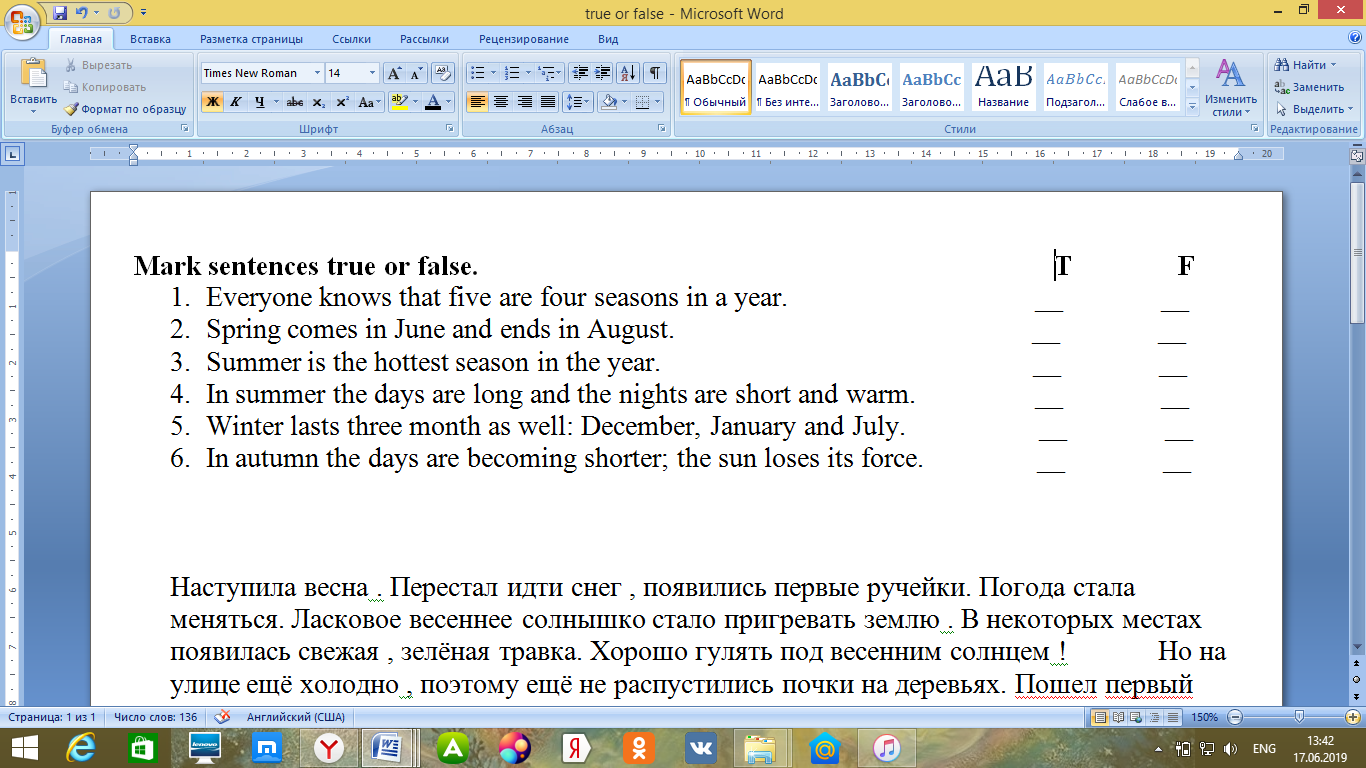 Learners choose the right answer.Key: 1. F 2. F 3. T 4. T 5. F 6. TActivity 3. “Drawing” method. Task.  Listen to teacher and draw the pictures.Spring has come. It stopped snowing, the first streams appeared. The weather began to change. The spring sun began to warm the earth. In some places the air was fresh. The grass was green. It's good to walk in the spring sun! But it is still cold outside. There trees haven’t got leaves. Learners draw the pictures while listen the text. Activity 4. Dynamic pause.  “Clap your hands” Learners sing a song and reproduce actions.Activity 5. Speaking. “Pair work” method.Task: Make a dialogue about weather and season with your classmates. For example: - Hello, Alina.-Hello, Natasha. How are you?-I’m fine. And what about you?-I’m not well. It’s cold and windy today.-Yes, you are right. But it’s sunny. I like winter.-What do you like to do in winter?- I like to ski, make snowman.- Would you like to play snowballs today?- I’m sorry, I can’t.- Good-bye!- Bye – bye!Learners make a dialogue according to the phrases. Criteria-based assessmentLearners put the tick or cross according to the tasks in pairs. Activity 1. Creating positive atmosphere. “Song” method. Task. Listen to song “The weather” and guess the theme and then sing.Learners listen to song, guess and sing a song.  (What’s the weather like today? It’s cloudy/snowy/sunny/rainy/windy/hot/cold/foggy/warm/stormy )Activity 2. Reading.  “Chain by chain” method.Task 1. Read the text.Seasons and Weather (1)   Everyone knows that there are four seasons in a year: spring, summer, autumn and winter. Each of them lasts 3 months.Spring comes in March and ends in May. It often rains in spring, especially in April.Summer is the hottest season in the year. It begins in June and ends in August. In summer the sky is clear and cloudless. The days are long and the nights are short and warm. Summer brings fruits and vegetables. It is pleasant to spend this season by the seaside or somewhere in the country.Autumn months are September, October and November. The days are becoming shorter; the sun loses its force. It often rains. It is the season of harvesting.Winter lasts three month as well: December, January and February. It is getting colder day by day. The sun shines rarely and it snows of fen. But everything looks so pretty covered with snow.So in every season there are bright and dark sides. But we must be thankful together whatever the weather.Learners read the text one by one about “Seasons and weather”.Task 2. Mark sentences true or false. Learners choose the right answer.Key: 1. F 2. F 3. T 4. T 5. F 6. TActivity 3. “Drawing” method. Task.  Listen to teacher and draw the pictures.Spring has come. It stopped snowing, the first streams appeared. The weather began to change. The spring sun began to warm the earth. In some places the air was fresh. The grass was green. It's good to walk in the spring sun! But it is still cold outside. There trees haven’t got leaves. Learners draw the pictures while listen the text. Activity 4. Dynamic pause.  “Clap your hands” Learners sing a song and reproduce actions.Activity 5. Speaking. “Pair work” method.Task: Make a dialogue about weather and season with your classmates. For example: - Hello, Alina.-Hello, Natasha. How are you?-I’m fine. And what about you?-I’m not well. It’s cold and windy today.-Yes, you are right. But it’s sunny. I like winter.-What do you like to do in winter?- I like to ski, make snowman.- Would you like to play snowballs today?- I’m sorry, I can’t.- Good-bye!- Bye – bye!Learners make a dialogue according to the phrases. Criteria-based assessmentLearners put the tick or cross according to the tasks in pairs. Activity 1. Creating positive atmosphere. “Song” method. Task. Listen to song “The weather” and guess the theme and then sing.Learners listen to song, guess and sing a song.  (What’s the weather like today? It’s cloudy/snowy/sunny/rainy/windy/hot/cold/foggy/warm/stormy )Activity 2. Reading.  “Chain by chain” method.Task 1. Read the text.Seasons and Weather (1)   Everyone knows that there are four seasons in a year: spring, summer, autumn and winter. Each of them lasts 3 months.Spring comes in March and ends in May. It often rains in spring, especially in April.Summer is the hottest season in the year. It begins in June and ends in August. In summer the sky is clear and cloudless. The days are long and the nights are short and warm. Summer brings fruits and vegetables. It is pleasant to spend this season by the seaside or somewhere in the country.Autumn months are September, October and November. The days are becoming shorter; the sun loses its force. It often rains. It is the season of harvesting.Winter lasts three month as well: December, January and February. It is getting colder day by day. The sun shines rarely and it snows of fen. But everything looks so pretty covered with snow.So in every season there are bright and dark sides. But we must be thankful together whatever the weather.Learners read the text one by one about “Seasons and weather”.Task 2. Mark sentences true or false. Learners choose the right answer.Key: 1. F 2. F 3. T 4. T 5. F 6. TActivity 3. “Drawing” method. Task.  Listen to teacher and draw the pictures.Spring has come. It stopped snowing, the first streams appeared. The weather began to change. The spring sun began to warm the earth. In some places the air was fresh. The grass was green. It's good to walk in the spring sun! But it is still cold outside. There trees haven’t got leaves. Learners draw the pictures while listen the text. Activity 4. Dynamic pause.  “Clap your hands” Learners sing a song and reproduce actions.Activity 5. Speaking. “Pair work” method.Task: Make a dialogue about weather and season with your classmates. For example: - Hello, Alina.-Hello, Natasha. How are you?-I’m fine. And what about you?-I’m not well. It’s cold and windy today.-Yes, you are right. But it’s sunny. I like winter.-What do you like to do in winter?- I like to ski, make snowman.- Would you like to play snowballs today?- I’m sorry, I can’t.- Good-bye!- Bye – bye!Learners make a dialogue according to the phrases. Criteria-based assessmentLearners put the tick or cross according to the tasks in pairs. Activity 1. Creating positive atmosphere. “Song” method. Task. Listen to song “The weather” and guess the theme and then sing.Learners listen to song, guess and sing a song.  (What’s the weather like today? It’s cloudy/snowy/sunny/rainy/windy/hot/cold/foggy/warm/stormy )Activity 2. Reading.  “Chain by chain” method.Task 1. Read the text.Seasons and Weather (1)   Everyone knows that there are four seasons in a year: spring, summer, autumn and winter. Each of them lasts 3 months.Spring comes in March and ends in May. It often rains in spring, especially in April.Summer is the hottest season in the year. It begins in June and ends in August. In summer the sky is clear and cloudless. The days are long and the nights are short and warm. Summer brings fruits and vegetables. It is pleasant to spend this season by the seaside or somewhere in the country.Autumn months are September, October and November. The days are becoming shorter; the sun loses its force. It often rains. It is the season of harvesting.Winter lasts three month as well: December, January and February. It is getting colder day by day. The sun shines rarely and it snows of fen. But everything looks so pretty covered with snow.So in every season there are bright and dark sides. But we must be thankful together whatever the weather.Learners read the text one by one about “Seasons and weather”.Task 2. Mark sentences true or false. Learners choose the right answer.Key: 1. F 2. F 3. T 4. T 5. F 6. TActivity 3. “Drawing” method. Task.  Listen to teacher and draw the pictures.Spring has come. It stopped snowing, the first streams appeared. The weather began to change. The spring sun began to warm the earth. In some places the air was fresh. The grass was green. It's good to walk in the spring sun! But it is still cold outside. There trees haven’t got leaves. Learners draw the pictures while listen the text. Activity 4. Dynamic pause.  “Clap your hands” Learners sing a song and reproduce actions.Activity 5. Speaking. “Pair work” method.Task: Make a dialogue about weather and season with your classmates. For example: - Hello, Alina.-Hello, Natasha. How are you?-I’m fine. And what about you?-I’m not well. It’s cold and windy today.-Yes, you are right. But it’s sunny. I like winter.-What do you like to do in winter?- I like to ski, make snowman.- Would you like to play snowballs today?- I’m sorry, I can’t.- Good-bye!- Bye – bye!Learners make a dialogue according to the phrases. Criteria-based assessmentLearners put the tick or cross according to the tasks in pairs. Activity 1. Creating positive atmosphere. “Song” method. Task. Listen to song “The weather” and guess the theme and then sing.Learners listen to song, guess and sing a song.  (What’s the weather like today? It’s cloudy/snowy/sunny/rainy/windy/hot/cold/foggy/warm/stormy )Activity 2. Reading.  “Chain by chain” method.Task 1. Read the text.Seasons and Weather (1)   Everyone knows that there are four seasons in a year: spring, summer, autumn and winter. Each of them lasts 3 months.Spring comes in March and ends in May. It often rains in spring, especially in April.Summer is the hottest season in the year. It begins in June and ends in August. In summer the sky is clear and cloudless. The days are long and the nights are short and warm. Summer brings fruits and vegetables. It is pleasant to spend this season by the seaside or somewhere in the country.Autumn months are September, October and November. The days are becoming shorter; the sun loses its force. It often rains. It is the season of harvesting.Winter lasts three month as well: December, January and February. It is getting colder day by day. The sun shines rarely and it snows of fen. But everything looks so pretty covered with snow.So in every season there are bright and dark sides. But we must be thankful together whatever the weather.Learners read the text one by one about “Seasons and weather”.Task 2. Mark sentences true or false. Learners choose the right answer.Key: 1. F 2. F 3. T 4. T 5. F 6. TActivity 3. “Drawing” method. Task.  Listen to teacher and draw the pictures.Spring has come. It stopped snowing, the first streams appeared. The weather began to change. The spring sun began to warm the earth. In some places the air was fresh. The grass was green. It's good to walk in the spring sun! But it is still cold outside. There trees haven’t got leaves. Learners draw the pictures while listen the text. Activity 4. Dynamic pause.  “Clap your hands” Learners sing a song and reproduce actions.Activity 5. Speaking. “Pair work” method.Task: Make a dialogue about weather and season with your classmates. For example: - Hello, Alina.-Hello, Natasha. How are you?-I’m fine. And what about you?-I’m not well. It’s cold and windy today.-Yes, you are right. But it’s sunny. I like winter.-What do you like to do in winter?- I like to ski, make snowman.- Would you like to play snowballs today?- I’m sorry, I can’t.- Good-bye!- Bye – bye!Learners make a dialogue according to the phrases. Criteria-based assessmentLearners put the tick or cross according to the tasks in pairs. Activity 1. Creating positive atmosphere. “Song” method. Task. Listen to song “The weather” and guess the theme and then sing.Learners listen to song, guess and sing a song.  (What’s the weather like today? It’s cloudy/snowy/sunny/rainy/windy/hot/cold/foggy/warm/stormy )Activity 2. Reading.  “Chain by chain” method.Task 1. Read the text.Seasons and Weather (1)   Everyone knows that there are four seasons in a year: spring, summer, autumn and winter. Each of them lasts 3 months.Spring comes in March and ends in May. It often rains in spring, especially in April.Summer is the hottest season in the year. It begins in June and ends in August. In summer the sky is clear and cloudless. The days are long and the nights are short and warm. Summer brings fruits and vegetables. It is pleasant to spend this season by the seaside or somewhere in the country.Autumn months are September, October and November. The days are becoming shorter; the sun loses its force. It often rains. It is the season of harvesting.Winter lasts three month as well: December, January and February. It is getting colder day by day. The sun shines rarely and it snows of fen. But everything looks so pretty covered with snow.So in every season there are bright and dark sides. But we must be thankful together whatever the weather.Learners read the text one by one about “Seasons and weather”.Task 2. Mark sentences true or false. Learners choose the right answer.Key: 1. F 2. F 3. T 4. T 5. F 6. TActivity 3. “Drawing” method. Task.  Listen to teacher and draw the pictures.Spring has come. It stopped snowing, the first streams appeared. The weather began to change. The spring sun began to warm the earth. In some places the air was fresh. The grass was green. It's good to walk in the spring sun! But it is still cold outside. There trees haven’t got leaves. Learners draw the pictures while listen the text. Activity 4. Dynamic pause.  “Clap your hands” Learners sing a song and reproduce actions.Activity 5. Speaking. “Pair work” method.Task: Make a dialogue about weather and season with your classmates. For example: - Hello, Alina.-Hello, Natasha. How are you?-I’m fine. And what about you?-I’m not well. It’s cold and windy today.-Yes, you are right. But it’s sunny. I like winter.-What do you like to do in winter?- I like to ski, make snowman.- Would you like to play snowballs today?- I’m sorry, I can’t.- Good-bye!- Bye – bye!Learners make a dialogue according to the phrases. Criteria-based assessmentLearners put the tick or cross according to the tasks in pairs. PPT  slide 2https://www.youtube.com/watch?v=X0ehL55l8G8&t=48shttps://alleng.org/engl-top/512.htmPPT slide 3HandoutPPT slide 4Papers A4https://www.youtube.com/watch?time_continue=69&v=6XyRIpP1QkwPPT slide 5	Handout PPT  slide 2https://www.youtube.com/watch?v=X0ehL55l8G8&t=48shttps://alleng.org/engl-top/512.htmPPT slide 3HandoutPPT slide 4Papers A4https://www.youtube.com/watch?time_continue=69&v=6XyRIpP1QkwPPT slide 5	Handout End5 minFeedback. “Weather” method.Show their mood
 happy like a sun
 sad like a rain 
 energetic as a windyFeedback. “Weather” method.Show their mood
 happy like a sun
 sad like a rain 
 energetic as a windyFeedback. “Weather” method.Show their mood
 happy like a sun
 sad like a rain 
 energetic as a windyFeedback. “Weather” method.Show their mood
 happy like a sun
 sad like a rain 
 energetic as a windyFeedback. “Weather” method.Show their mood
 happy like a sun
 sad like a rain 
 energetic as a windyFeedback. “Weather” method.Show their mood
 happy like a sun
 sad like a rain 
 energetic as a windyAdditional informationAdditional informationAdditional informationAdditional informationAdditional informationAdditional informationAdditional informationAdditional informationAdditional informationDifferentiation – how do you plan to give more support? How do you plan to challenge the more able learners?Differentiation – how do you plan to give more support? How do you plan to challenge the more able learners?Differentiation – how do you plan to give more support? How do you plan to challenge the more able learners?Differentiation – how do you plan to give more support? How do you plan to challenge the more able learners?Assessment – how are you planning to check learners’ learning?Assessment – how are you planning to check learners’ learning?Health and safety check

Health and safety check

Health and safety check

Differentiation by outcomes according to the lesson objectives.Differentiation by tasks according to the abilities Differentiation by support: All learners are taken support. Most learners are taken little support.Some learners aren’t taken support.Differentiation by outcomes according to the lesson objectives.Differentiation by tasks according to the abilities Differentiation by support: All learners are taken support. Most learners are taken little support.Some learners aren’t taken support.Differentiation by outcomes according to the lesson objectives.Differentiation by tasks according to the abilities Differentiation by support: All learners are taken support. Most learners are taken little support.Some learners aren’t taken support.Differentiation by outcomes according to the lesson objectives.Differentiation by tasks according to the abilities Differentiation by support: All learners are taken support. Most learners are taken little support.Some learners aren’t taken support.Criteria-based assessmentcheck listteacher’s phrasing wordsCriteria-based assessmentcheck listteacher’s phrasing wordsCross-curricular linksICT no more 15 minsUsing physical exercisesCorrect to sit at a school deskCross-curricular linksICT no more 15 minsUsing physical exercisesCorrect to sit at a school deskCross-curricular linksICT no more 15 minsUsing physical exercisesCorrect to sit at a school deskReflectionReflectionUse the space below to reflect on your lesson. Answer the most relevant questions from the box on the left about your lesson.  Use the space below to reflect on your lesson. Answer the most relevant questions from the box on the left about your lesson.  Use the space below to reflect on your lesson. Answer the most relevant questions from the box on the left about your lesson.  Use the space below to reflect on your lesson. Answer the most relevant questions from the box on the left about your lesson.  Use the space below to reflect on your lesson. Answer the most relevant questions from the box on the left about your lesson.  Use the space below to reflect on your lesson. Answer the most relevant questions from the box on the left about your lesson.  Use the space below to reflect on your lesson. Answer the most relevant questions from the box on the left about your lesson.  ReflectionReflectionSummary evaluationWhat two things went really well (consider both teaching and learning)?1:2:What two things would have improved the lesson (consider both teaching and learning)?1: 2:What have I learned from this lesson about the class or individuals that will inform my next lesson?Summary evaluationWhat two things went really well (consider both teaching and learning)?1:2:What two things would have improved the lesson (consider both teaching and learning)?1: 2:What have I learned from this lesson about the class or individuals that will inform my next lesson?Summary evaluationWhat two things went really well (consider both teaching and learning)?1:2:What two things would have improved the lesson (consider both teaching and learning)?1: 2:What have I learned from this lesson about the class or individuals that will inform my next lesson?Summary evaluationWhat two things went really well (consider both teaching and learning)?1:2:What two things would have improved the lesson (consider both teaching and learning)?1: 2:What have I learned from this lesson about the class or individuals that will inform my next lesson?Summary evaluationWhat two things went really well (consider both teaching and learning)?1:2:What two things would have improved the lesson (consider both teaching and learning)?1: 2:What have I learned from this lesson about the class or individuals that will inform my next lesson?Summary evaluationWhat two things went really well (consider both teaching and learning)?1:2:What two things would have improved the lesson (consider both teaching and learning)?1: 2:What have I learned from this lesson about the class or individuals that will inform my next lesson?Summary evaluationWhat two things went really well (consider both teaching and learning)?1:2:What two things would have improved the lesson (consider both teaching and learning)?1: 2:What have I learned from this lesson about the class or individuals that will inform my next lesson?Summary evaluationWhat two things went really well (consider both teaching and learning)?1:2:What two things would have improved the lesson (consider both teaching and learning)?1: 2:What have I learned from this lesson about the class or individuals that will inform my next lesson?Summary evaluationWhat two things went really well (consider both teaching and learning)?1:2:What two things would have improved the lesson (consider both teaching and learning)?1: 2:What have I learned from this lesson about the class or individuals that will inform my next lesson?